Don’t Lose Your Cool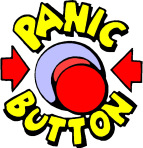 We all have certain things, situations, or people thatcause us to lose our composure from time to time.Determine what causes YOU to “lose your cool” bycompleting this activity. When you begin to identifyyour stressors, you can become skilled at preventingnegative consequences. Place an X next to each factorthat causes you stress. There are blank spacesprovided so you can add your own.Don’t Push the Panic Button!What causes you to “lose your cool”?